«Причины детского дорожно-транспортного травматизма»* Переход дороги в неположенном месте, перед близко идущим транспортом.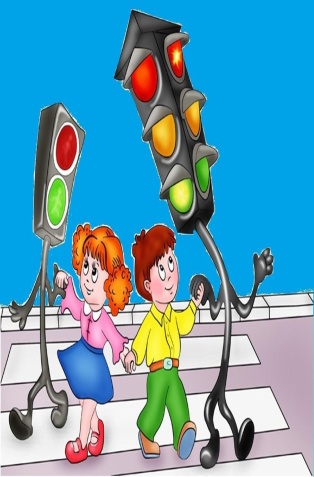 * Игры на проезжей части и возле нее.* Катание на   велосипеде, роликах, самокатах по проезжей части дороги.* Переход проезжей части на красный или желтый сигналы светофора.* Выход на проезжую часть из-за стоящих машин, сооружений, зеленых насаждений и других препятствий.* Неправильный выбор места перехода дороги при высадке из маршрутного транспорта. Обход транспорта спереди или сзади.* Незнание  правил перехода перекрестка.* Хождение по проезжей части при наличии тротуара.* Бегство от опасности в потоке движущегося транспорта.* Движение по загородной дороге по направлению движения транспорта.Соблюдайте правила дорожного движения! Берегите своих детей!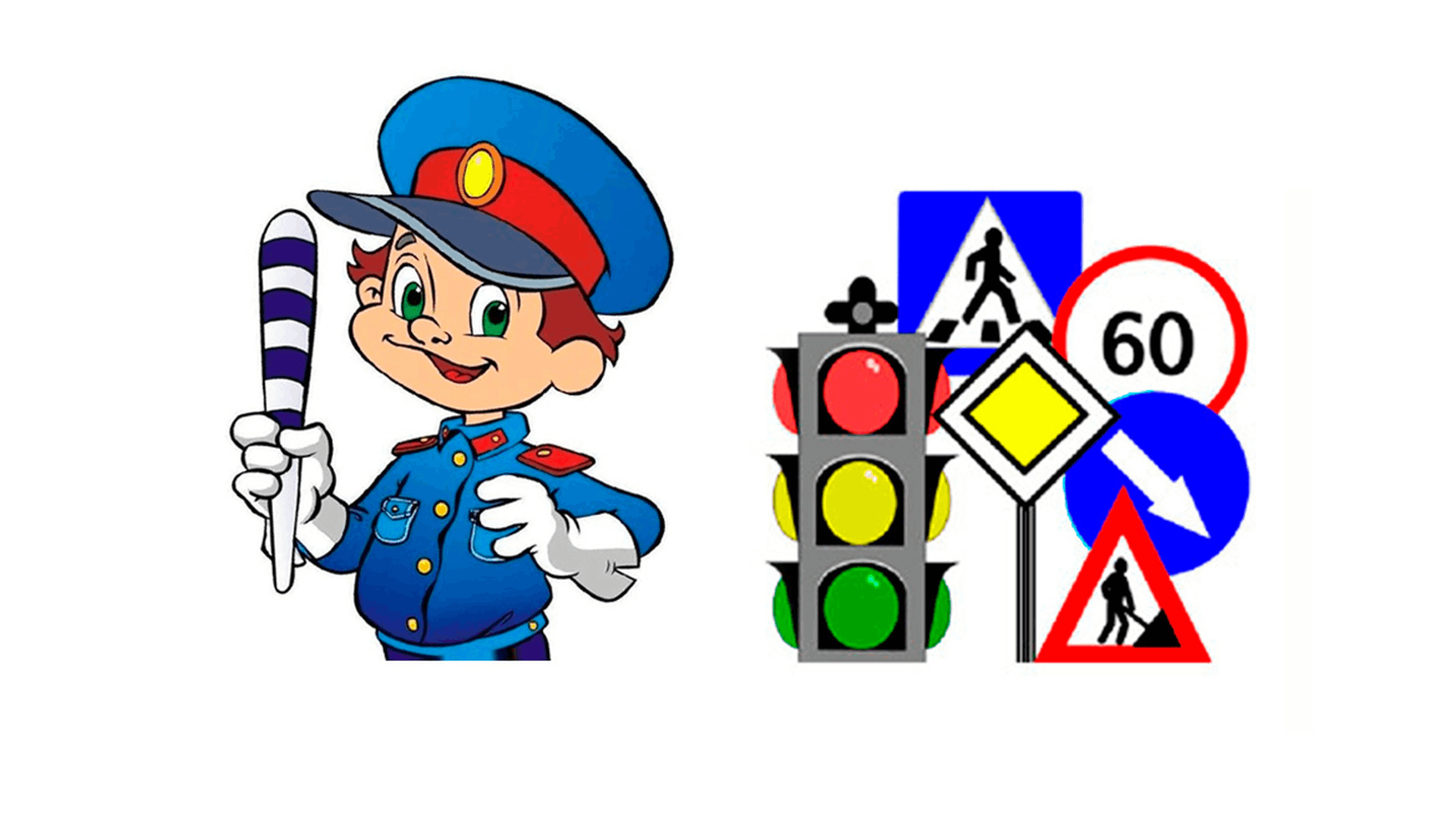 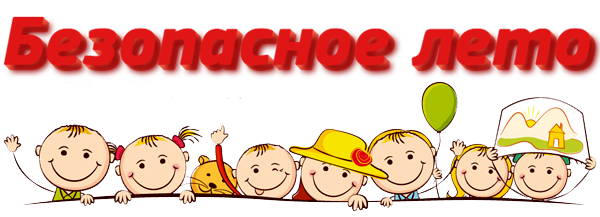 ПАМЯТКА ДЛЯ РОДИТЕЛЕЙ«Безопасное лето-2022»Памятка для родителей по обеспечению безопасности несовершеннолетних в период летних каникул«Правила перевозки детей в автомобиле»Всегда пристегивайтесь ремнями безопасности и объясняйте ребенку, зачем это нужно делать. Если это правило автоматически выполняется вами, то оно будет способствовать формированию у ребенка привычки пристегиваться ремнем безопасности. Ремень безопасности для ребенка должен иметь адаптер по его росту (чтобы ремень не был на уровне шеи).Дети до 12 лет должны сидеть в специальном детском удерживающем устройстве (кресле) или занимать самые безопасные места в автомобиле: середину и правую часть заднего сиденья.Прежде чем автомобиль тронется с места, проверьте, хорошо ли закрыты все двери.Учите ребенка правильному выходу из автомобиля через правую дверь, которая находится со стороны тротуар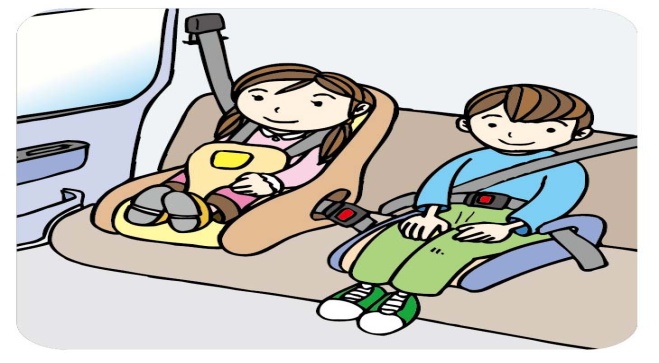 Не оставляйте детей одних вблизи открытых окон и балконов.  
Помните, москитная сетка не является преградой для ребенка.«Безопасное поведение на улице»Уважаемые родители! Учите ребенка соблюдать правила дорожного движения.Иди по улице спокойным шагом, не беги.Иди только по тротуару, по его правой стороне.Не спеши при переходе улицы.Переходи улицу только при зеленом  сигнале светофора, только по переходам.Переходи дорогу только тогда, когда обзору никто и ничего не мешает.Посмотри при переходе улицы сначала налево, потом направо.Не устраивай игр рядом с дорогой.В транспорте нужно вести себя спокойно, разговаривать тихо, держаться за руку взрослого, чтобы не упасть.Нельзя высовываться из окна автобуса, высовывать в окно руки.Входить в транспорт и выходить из него можно, только когда он стоитНельзя кататься по проезжей части улицы на велосипеде, роликах, самокате, играть на дороге в мяч.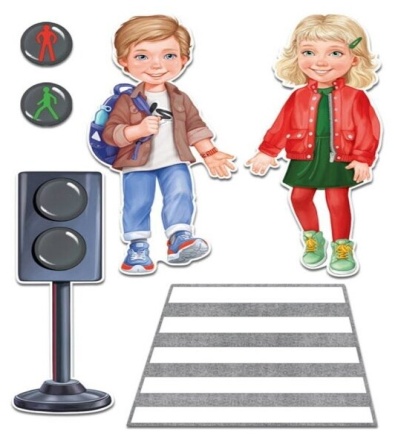 «Будьте осторожны на воде»В летнее время, в сезон купания водоем может быть опасен для жизни. Будьте осторожны!Строго следите за детьми, не оставляйте их без присмотра!Учитесь оказывать первую помощь пострадавшему на воде.В целях предупреждения несчастных случаев на водоеме учите детей и сами  выполняйте следующие правила.Запрещается:топить друг друга;хватать, толкать друг друга в воде;детям плавать без разрешения взрослых;нырять в незнакомых местах;заплывать за буйки;нырять  навстречу друг другу;приближаться к движущимся катерам;устраивать опасные игры на воде, особенно связанные с захватами;плавать на надувных матрасах и игрушках.Оказывая помощь тонущему, действуйте обдуманно, соблюдайте личную осторожность, используйте спасательные средства.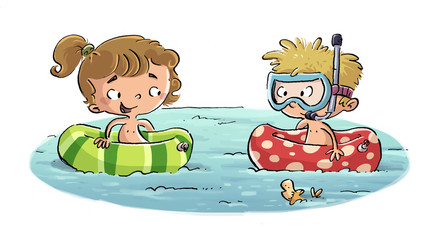 Постоянно напоминайте вашему ребёнку о правилах безопасности на улице и дома:   Будь РЯДОМ с домом, НЕ УХОДИ со двора  У незнакомых людей на улице НЕ БЕРИ НИЧЕГО. Сразу отходи в сторону.  ВОЗВРАЩАЙСЯ домой до темноты, не гуляй допоздна.  ОБХОДИ компании незнакомых подростков.  ИЗБЕГАЙ безлюдных мест, оврагов, пустырей, заброшенных домов, сараев, чердаков, подвалов.  В подъезд, лифт с незнакомым человеком НЕ ВХОДИ.   НЕ ОТКРЫВАЙ дверь людям, которых не знаешь.  НЕ САДИСЬ в чужую машину.  На все предложения незнакомых отвечай: "НЕТ!" и немедленно уходи от них туда, где есть люди.  НЕ СТЕСНЯЙСЯ звать людей на помощь на улице, в транспорте, в подъезде.  В минуту опасности, когда тебя пытаются схватить, применяют силу, ВЫРЫВАЙСЯ, КРИЧИ, УБЕГАЙ.